  PODPIS RODIČE (prarodiče, dospěláka):                                  PODPIS OBJEVITELE:42. TÝDENOD 12. ČERVNA DO 16. ČERVNA 2023 CO NÁS ČEKÁ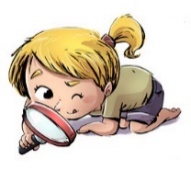 TENTO TÝDEN VE ŠKOLEJAK SE MI DAŘILO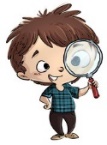 JAK SE MI DAŘILO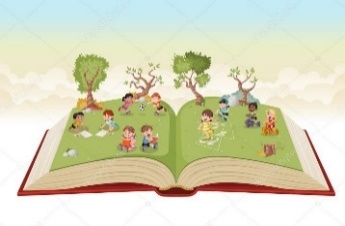 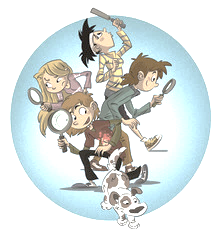 * VYJMENUJI HLAVNÍ POSTAVY PŘÍBĚHU.* SLEDUJI DIVADELNÍ KOKOSOVÁ POHÁDKA.* SKLÁDÁM A ČTU BÁSEŇ, RECITUJI.* VYHLEDÁM V TEXTU NAPDIS, ODSTAVEC, VĚTU.UŽ ČTEME A PÍŠEME SAMI – SAMOSTATNĚ KDEKOLIV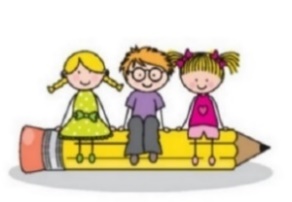 * ZAPISUJI VĚTU PEČLIVĚ KAŽDÝ DEN DO DENÍKU.* DEPISTÁŽ PSANÍ – POROVNÁVACÍ ZKOUŠKA PSANÍ PRVŇÁKŮ – STŘEDA  14.6.* PŘEPÍŠI ČITELNĚ A PEČLIVĚ SLOVA A KRÁTKÉ VĚTY.UMÍM PSÁT – str. 22, 23, 24    Ch, ch, g, f, ď, ť, ň 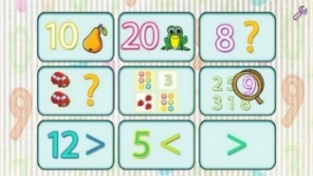 * POČÍTÁM DO 20.  PROCVIČUJI, OPAKUJI.* POČÍTÁM PAVUČINY.* POČÍTÁM CESTUJÍCÍ AUTOBUSU – TVOŘÍM ZÁZNAM.* POZNÁVÁM GEOMETRICKÁ TĚLESA.MATEMATIKA 2. DÍL  DO STRANY 50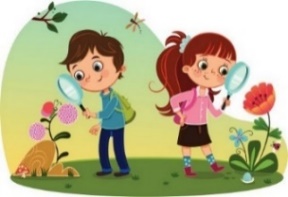 * POZNÁVÁM ČÁSTI LIDSKÉHO TĚLA.* UČÍM SE DBÁT O SVÉ ZDRAVÍ.* OŠETŘÍM KAMARÁDOVI DROBNÉ ZRANĚNÍ.PROJEKTOVÉ DOPOLEDNE S PANÍ DOKTORKOU (MAMINKOU GIORGINKY) – ČTVRTEK 15. 6.PRVOUKA 66, 67DOMÁCÍ PŘÍPRAVA PRO OBJEVITELEKAŽDÝ DEN PÍŠI ČITELNĚ DO DENÍKU VĚTU. POČÍTÁM SI PŘÍKLADY V MATEMATICE DO STRANY 50. ČTU SI KAŽDÝ DEN ZE SVÉ KNÍŽKY.KAŽDÝ DEN PÍŠI ČITELNĚ DO DENÍKU VĚTU. POČÍTÁM SI PŘÍKLADY V MATEMATICE DO STRANY 50. ČTU SI KAŽDÝ DEN ZE SVÉ KNÍŽKY.MILÍ RODIČE OBJEVITELŮ A MILÍ OBJEVITELÉ, 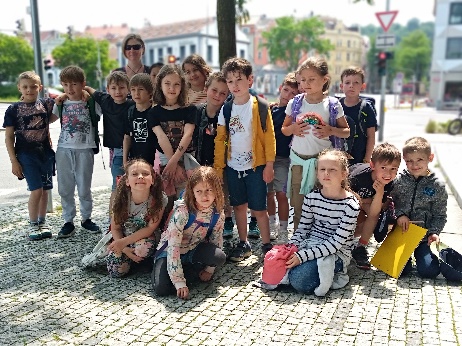 ČAS NÁM UTÍKÁ A BLÍŽÍ SE NÁM KONEC PRVNÍ TŘÍDY. ČEKÁ NÁS ALE JEŠTĚ NĚKOLIK HEZKÝCH SPOLEČNÝCH OBJEVŮ A ZÁŽITKŮ. V ÚTERÝ 13. 6. NÁS V 8.00 HODIN ČEKAJÍ U ČESKÉHO ROZHLASU – REGINY, KDE NÁM UKÁŽÍ, JAK TO U NICH FUNGUJE. SRAZ S BATŮŽKEM, SVAČINOU, PITÍM, DENÍKEM A PENÁLEM V 7:45 PŘED ŠKOLOU, V 7.50 MUSÍME ODCHÁZET. OPOZDLCI PŮJDOU DO TŘÍDY PRŮZKUMNÍKŮ – 2. D. V PRŮBĚHU DOPOLEDNE SE DO ŠKOLY VRÁTÍME. VE STŘEDU 14. 6. PROBĚHNE DOKONČENÍ ČTENÁŘSKÉ DEPISTÁŽE (KDO NEBYL) A DEPISTÁŽ PSANÍ (OPĚT POVEDE SPECIÁLNÍ PEDAGOG KLÁRA FISCHEROVÁ). VE ČTVRTEK 15. 6. SE BUDEME SPOLEČNĚ S NAŠÍ CELOU TŘÍDOU FOTIT. CENU FOTOGRAFIE SDĚLÍM V TÝDNU. V PÁTEK 16. 6. UVIDÍME KRÁTKOU KOKOSOVOU POHÁDKU V NAŠEM DIVADLE, CENU ZAPLATÍM Z TŘÍDNÍHO FONDU. VYBÍRÁME POUZE 110,- KČ NA DIVADELNÍ PŘEDSTAVENÍ DIVADLA V DLOUHÉ, NA KTERÉ PŮJDEME V PONDĚLÍ 19. 9.  PLÁNOVANÉ SPANÍ VE ŠKOLE BUDE VE STŘEDU 21. 6. OD 18:00 HODIN – DALŠÍ INFORMACE POŠLU DO E-MAILU V TÝDNU.    DĚKUJEME DODATEČNĚ VŠEM ZA CENY NA ŠKOLU V PŘÍRODĚ!!!!!                                                                          KRÁSNÝ SKORO LETNÍ TÝDEN PŘEJE   LUCKA  A  ALICE MILÍ RODIČE OBJEVITELŮ A MILÍ OBJEVITELÉ, ČAS NÁM UTÍKÁ A BLÍŽÍ SE NÁM KONEC PRVNÍ TŘÍDY. ČEKÁ NÁS ALE JEŠTĚ NĚKOLIK HEZKÝCH SPOLEČNÝCH OBJEVŮ A ZÁŽITKŮ. V ÚTERÝ 13. 6. NÁS V 8.00 HODIN ČEKAJÍ U ČESKÉHO ROZHLASU – REGINY, KDE NÁM UKÁŽÍ, JAK TO U NICH FUNGUJE. SRAZ S BATŮŽKEM, SVAČINOU, PITÍM, DENÍKEM A PENÁLEM V 7:45 PŘED ŠKOLOU, V 7.50 MUSÍME ODCHÁZET. OPOZDLCI PŮJDOU DO TŘÍDY PRŮZKUMNÍKŮ – 2. D. V PRŮBĚHU DOPOLEDNE SE DO ŠKOLY VRÁTÍME. VE STŘEDU 14. 6. PROBĚHNE DOKONČENÍ ČTENÁŘSKÉ DEPISTÁŽE (KDO NEBYL) A DEPISTÁŽ PSANÍ (OPĚT POVEDE SPECIÁLNÍ PEDAGOG KLÁRA FISCHEROVÁ). VE ČTVRTEK 15. 6. SE BUDEME SPOLEČNĚ S NAŠÍ CELOU TŘÍDOU FOTIT. CENU FOTOGRAFIE SDĚLÍM V TÝDNU. V PÁTEK 16. 6. UVIDÍME KRÁTKOU KOKOSOVOU POHÁDKU V NAŠEM DIVADLE, CENU ZAPLATÍM Z TŘÍDNÍHO FONDU. VYBÍRÁME POUZE 110,- KČ NA DIVADELNÍ PŘEDSTAVENÍ DIVADLA V DLOUHÉ, NA KTERÉ PŮJDEME V PONDĚLÍ 19. 9.  PLÁNOVANÉ SPANÍ VE ŠKOLE BUDE VE STŘEDU 21. 6. OD 18:00 HODIN – DALŠÍ INFORMACE POŠLU DO E-MAILU V TÝDNU.    DĚKUJEME DODATEČNĚ VŠEM ZA CENY NA ŠKOLU V PŘÍRODĚ!!!!!                                                                          KRÁSNÝ SKORO LETNÍ TÝDEN PŘEJE   LUCKA  A  ALICE MILÍ RODIČE OBJEVITELŮ A MILÍ OBJEVITELÉ, ČAS NÁM UTÍKÁ A BLÍŽÍ SE NÁM KONEC PRVNÍ TŘÍDY. ČEKÁ NÁS ALE JEŠTĚ NĚKOLIK HEZKÝCH SPOLEČNÝCH OBJEVŮ A ZÁŽITKŮ. V ÚTERÝ 13. 6. NÁS V 8.00 HODIN ČEKAJÍ U ČESKÉHO ROZHLASU – REGINY, KDE NÁM UKÁŽÍ, JAK TO U NICH FUNGUJE. SRAZ S BATŮŽKEM, SVAČINOU, PITÍM, DENÍKEM A PENÁLEM V 7:45 PŘED ŠKOLOU, V 7.50 MUSÍME ODCHÁZET. OPOZDLCI PŮJDOU DO TŘÍDY PRŮZKUMNÍKŮ – 2. D. V PRŮBĚHU DOPOLEDNE SE DO ŠKOLY VRÁTÍME. VE STŘEDU 14. 6. PROBĚHNE DOKONČENÍ ČTENÁŘSKÉ DEPISTÁŽE (KDO NEBYL) A DEPISTÁŽ PSANÍ (OPĚT POVEDE SPECIÁLNÍ PEDAGOG KLÁRA FISCHEROVÁ). VE ČTVRTEK 15. 6. SE BUDEME SPOLEČNĚ S NAŠÍ CELOU TŘÍDOU FOTIT. CENU FOTOGRAFIE SDĚLÍM V TÝDNU. V PÁTEK 16. 6. UVIDÍME KRÁTKOU KOKOSOVOU POHÁDKU V NAŠEM DIVADLE, CENU ZAPLATÍM Z TŘÍDNÍHO FONDU. VYBÍRÁME POUZE 110,- KČ NA DIVADELNÍ PŘEDSTAVENÍ DIVADLA V DLOUHÉ, NA KTERÉ PŮJDEME V PONDĚLÍ 19. 9.  PLÁNOVANÉ SPANÍ VE ŠKOLE BUDE VE STŘEDU 21. 6. OD 18:00 HODIN – DALŠÍ INFORMACE POŠLU DO E-MAILU V TÝDNU.    DĚKUJEME DODATEČNĚ VŠEM ZA CENY NA ŠKOLU V PŘÍRODĚ!!!!!                                                                          KRÁSNÝ SKORO LETNÍ TÝDEN PŘEJE   LUCKA  A  ALICE MILÍ RODIČE OBJEVITELŮ A MILÍ OBJEVITELÉ, ČAS NÁM UTÍKÁ A BLÍŽÍ SE NÁM KONEC PRVNÍ TŘÍDY. ČEKÁ NÁS ALE JEŠTĚ NĚKOLIK HEZKÝCH SPOLEČNÝCH OBJEVŮ A ZÁŽITKŮ. V ÚTERÝ 13. 6. NÁS V 8.00 HODIN ČEKAJÍ U ČESKÉHO ROZHLASU – REGINY, KDE NÁM UKÁŽÍ, JAK TO U NICH FUNGUJE. SRAZ S BATŮŽKEM, SVAČINOU, PITÍM, DENÍKEM A PENÁLEM V 7:45 PŘED ŠKOLOU, V 7.50 MUSÍME ODCHÁZET. OPOZDLCI PŮJDOU DO TŘÍDY PRŮZKUMNÍKŮ – 2. D. V PRŮBĚHU DOPOLEDNE SE DO ŠKOLY VRÁTÍME. VE STŘEDU 14. 6. PROBĚHNE DOKONČENÍ ČTENÁŘSKÉ DEPISTÁŽE (KDO NEBYL) A DEPISTÁŽ PSANÍ (OPĚT POVEDE SPECIÁLNÍ PEDAGOG KLÁRA FISCHEROVÁ). VE ČTVRTEK 15. 6. SE BUDEME SPOLEČNĚ S NAŠÍ CELOU TŘÍDOU FOTIT. CENU FOTOGRAFIE SDĚLÍM V TÝDNU. V PÁTEK 16. 6. UVIDÍME KRÁTKOU KOKOSOVOU POHÁDKU V NAŠEM DIVADLE, CENU ZAPLATÍM Z TŘÍDNÍHO FONDU. VYBÍRÁME POUZE 110,- KČ NA DIVADELNÍ PŘEDSTAVENÍ DIVADLA V DLOUHÉ, NA KTERÉ PŮJDEME V PONDĚLÍ 19. 9.  PLÁNOVANÉ SPANÍ VE ŠKOLE BUDE VE STŘEDU 21. 6. OD 18:00 HODIN – DALŠÍ INFORMACE POŠLU DO E-MAILU V TÝDNU.    DĚKUJEME DODATEČNĚ VŠEM ZA CENY NA ŠKOLU V PŘÍRODĚ!!!!!                                                                          KRÁSNÝ SKORO LETNÍ TÝDEN PŘEJE   LUCKA  A  ALICE 